Publicado en Barcelona el 19/09/2017 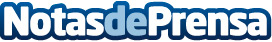 La venta online de equipamiento para el baño se consolida en EspañaSegún el informe del primer semestre de 2017 de Banium la venta online de equipamiento para el baño se consolida en España. En un momento en el que en consumidor está empezando a renovar su cuarto de baño, el medio online está posicionándose como uno de los preferentes.

Datos de contacto:OPEN digital y OPEN reparto de publicidadwww.open-digital.es645768490Nota de prensa publicada en: https://www.notasdeprensa.es/la-venta-online-de-equipamiento-para-el-bano Categorias: Bricolaje E-Commerce Construcción y Materiales http://www.notasdeprensa.es